Trigonometric Graphs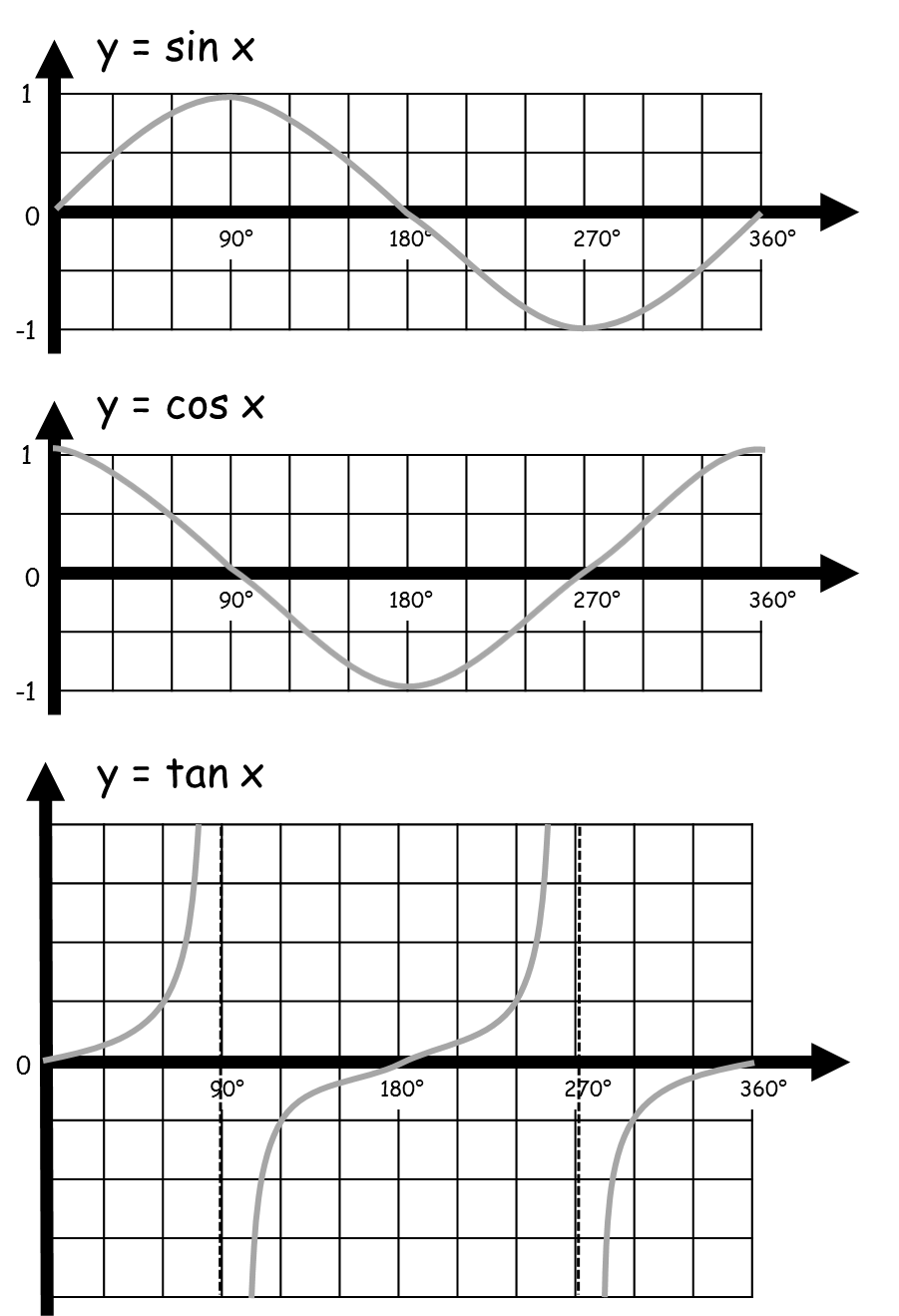 Trigonometric Graphs